May 21, 2024Addendum No. 3RFP Property Loss Mitigation Services 2024 dated May 7, 2024 This Addendum must be acknowledged on Schedule D.The link to submit bids does not appear to be working.  I am not sure what the problem is so I am extending the bid due date until May 24, 2024 at 2:00 pm Bids are due by electronic submission on May 24, 2024 at 2:00 pm no later than 2:00 p.m. The link for bid submission will be posted with the bid details at http://go.wayne.edu/bids beginning May 7, 2024. Should you have any questions or concerns about this Addendum or on any other aspects of the Request for Proposal, please send them by email to Valerie Kreher, Senior Buyer, Email; rfpteam2@wayne.edu.  Thank you,Valerie Kreher Senior BuyerAttachments: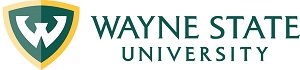 Division of Finance and Business OperationsProcurement & Strategic Sourcing  5700 Cass Avenue, Suite 4200(313) 577-3734 